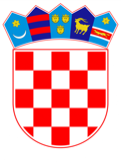 VLADA REPUBLIKE HRVATSKEZagreb, 2. ožujka 2023.____________________________________________________________________________________________________________________________________________________PRIJEDLOGNa temelju članka 8. i članka 31. stavka 2. Zakona o Vladi Republike Hrvatske (Narodne novine, br. 150/11, 119/14, 93/16 i 116/18), Vlada Republike Hrvatske je na sjednici održanoj _____ donijela ODLUKUo sufinanciranju troškova režija za privremeno stambeno zbrinjavanje prema Programu zbrinjavanja korisnika mobilnih stambenih jedinica na području Grada Zagreba, Krapinsko-zagorske županije, Zagrebačke županije, Sisačko-moslavačke županije i Karlovačke županijeI.Korisnicima mobilnih stambenih jedinica (kontejneri i kontejnerska naselja) za vrijeme privremenog stambenog zbrinjavanja prema modelima privremenog stambenog zbrinjavanja predviđenim Programom zbrinjavanja korisnika mobilnih stambenih jedinica na području Grada Zagreba, Krapinsko-zagorske županije, Zagrebačke županije, Sisačko-moslavačke županije i Karlovačke županije sufinancirat će se troškovi režija za stanovanje, od dana donošenja rješenja o privremenom stambenom zbrinjavanju.Troškovi režija za stanovanje sufinancirat će se i osobama koje su privremeno stambeno zbrinute temeljem Odluke Vlade Republike Hrvatske o financiranju najamnine za stambeno zbrinjavanje osoba čije su nekretnine stradale u potresima na području Grada Zagreba, Krapinsko-zagorske županije, Zagrebačke županije, Sisačko – moslavačke županije i Karlovačke županije („Narodne novine“, broj: 17/21., 65/21., 51/22. i 13/23.), počevši od dana 1. ožujka 2023. godine.II.Osobama iz točke I. ove Odluke sufinancirati će se troškovi režija za stanovanje, za vrijeme privremenog stambenog zbrinjavanja prema broju članova kućanstva, a u iznosu do najviše 160 eura mjesečno, i to: za 1 člana kućanstva u iznosu od 100 eura mjesečnoza 2 člana kućanstva u iznosu od 120 eura mjesečnoza 3 člana kućanstva u iznosu od 140 eura mjesečnoza 4 i više člana kućanstva u iznosu od 160 eura mjesečno.III. Sredstva za provedbu ove Odluke osigurat će se iz Fonda solidarnosti Europske unije, do roka za provedbu Fonda solidarnosti Europske unije, a nakon isteka tog roka, iz državnog proračuna Republike Hrvatske na poziciji Ministarstva prostornoga uređenja, graditeljstva i državne imovine.IV.Za provedbu ove Odluke zadužuje se Ministarstvo prostornoga uređenja, graditeljstva i državne imovine.V.Ova Odluka stupa na snagu prvog dana od dana objave u „Narodnim novinama“.Klasa:Urbroj:Zagreb,							 			PREDSJEDNIK									    mr. sc. Andrej PlenkovićOBRAZLOŽENJEProgramom zbrinjavanja korisnika mobilnih stambenih jedinica na području Grada Zagreba, Krapinsko-zagorske županije, Zagrebačke županije, Sisačko-moslavačke županije i Karlovačke županije (u daljnjem tekstu: Program) utvrđuje se status svih korisnika mobilnih stambenih jedinica te se određuju mjere za njihovo stambeno zbrinjavanje i mjere za prioritetan postupak obnove za korisnike mobilnih stambenih jedinica na područjima pogođenim potresom. Na području zagrebačkog i petrinjskog potresa ukupno se nalazi 2.419 mobilnih stambenih jedinica u kojima je smješteno 6.258 korisnika odnosno 2.400 obitelji.Korisnici stambenog zbrinjavanja iz Programa smješteni su u 11 kontejnerskih naselja, od čega na području Grada Siska ima 7 kontejnerskih naselja, na području Grada Petrinje tri kontejnerska naselja te na području Grada Gline 1 kontejnersko naselje.Na području zagrebačkog potresa nalazi se 68 mobilnih stambenih jedinica uz oštećenu zgradu u kojima je smješteno 67 obitelji. Na području petrinjskog potresa u kontejnerskim naseljima nalazi se 297 mobilnih stambenih jedinica u kojima je smješteno 438 korisnika odnosno 287 obitelji, dok se na parcelama uz oštećenu zgradu nalazi 2.054 mobilnih stambenih jedinica u kojima je smješteno 5.753 korisnika odnosno 2.046 obitelj.Cilj Programa je kroz jedanaest različitih modela zbrinjavanja korisnika mobilnih stambenih jedinica osigurati njihov smještaj u adekvatnim stambenim jedinicama (stanovima, drvenim montažnim kućama, privremenim montažnim kućama), i to privremeno do dovršetka obnove njihovih domova ili trajno (rekonstrukcijskom ili konstrukcijskom obnovom obiteljskih kuća, višestambenih i stambeno – poslovnih zgrada i dr).Sukladno modelima privremenog zbrinjavanja predviđenim Programom, za 1030 obitelji koje su trenutno smještene u kontejnere i kontejnerska naselja, namjerava se osigurati drugi odgovarajući privremeni smještaj, i to primjenom slijedećih modela privremenog zbrinjavanja: stambeno zbrinjavanje putem APN-a, stambeno zbrinjavanje putem Državnih nekretnina, javni poziv za financiranje najamnina, nabava privremenih drvenih montažnih kuća, gradnja privremenih montažnih kuća u svrhu proširenja kapaciteta domova za starije i nemoćne, drugi modeli stambenog zbrinjavanja.Temeljem ove Odluke, korisnicima, a koji su trenutno smješteni u kontejnerima, kontejnerskim naseljima ili mobilnim stambenim jedinicama, za vrijeme privremenog stambenog zbrinjavanja prema modelima privremenog stambenog zbrinjavanja predviđenim Programom sufinancirat će se režijski troškovi za stanovanje, prema broju članova kućanstva, a najviše do iznosa od 160 eura mjesečno, i to za jednog člana kućanstva u iznosu od 100 eura mjesečno, za dva člana kućanstva u iznosu od 120 eura mjesečno, za tri člana kućanstva u iznosu od 140 eura mjesečno, za četiri ili više članova kućanstva u iznosu od 160 eura mjesečno, a počevši od dana donošenja rješenja o privremenom stambenom zbrinjavanju sukladno Programu i posebnom zakonu.Nadalje, budući da je javni poziv za financiranje najamnina jedan od modela privremenog zbrinjavanja predviđenih Programom te se temeljem istog planira zbrinuti 220 obitelji koje su trenutno smještene u kontejnerima i kontejnerskim naseljima, dok je do sada temeljem tog modela zbrinuto 483 obitelji to se ovom Odlukom osigurava sufinanciranje troškova režija za stanovanje, i  za osobe koje su već ranije privremeno stambeno zbrinute po modelu javnog poziva za financiranje najamnina temeljem Odluke Vlade Republike Hrvatske o financiranju najamnine za stambeno zbrinjavanje osoba čije su nekretnine stradale u potresima na području Grada Zagreba, Krapinsko-zagorske županije, Zagrebačke županije, Sisačko – moslavačke županije i Karlovačke županije („Narodne novine“, broj: 17/21., 65/21., 51/22. i 13/23.), i to počevši od dana 1. ožujka 2023., a za vrijeme trajanja tog privremenog smještaja.Sredstva za provedbu ove Odluke osigurat će se iz Fonda solidarnosti Europske unije do roka za provedbu Fonda solidarnosti Europske unije, a nakon tog roka iz državnog proračuna Republike Hrvatske, na poziciji Ministarstva prostornoga uređenja, graditeljstva i državne imovine.Predlagatelj:Ministarstvo prostornoga uređenja, graditeljstva i državne imovinePredmet:Prijedlog odluke o sufinanciranju troškova režija za privremeno stambeno zbrinjavanje prema Programu zbrinjavanja korisnika mobilnih stambenih jedinica na području Grada Zagreba, Krapinsko-zagorske županije, Zagrebačke županije, Sisačko-moslavačke županije i Karlovačke županije